Publicado en Barcelona el 25/02/2016 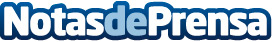 ToolsGroup aporta su innovadora tecnología a grandes operadoras de la industria de las TelecomunicacionesLa compañía continúa su fuerte crecimiento en nuevas áreas de negocio,  introduciéndose con fuerza en el sector de las Telco, cubriendo toda Europa desde su oficina central en BarcelonaDatos de contacto:Mar BorqueFundadora932411819Nota de prensa publicada en: https://www.notasdeprensa.es/toolsgroup-aporta-su-innovadora-tecnologia-a_1 Categorias: Telecomunicaciones Logística Software Consumo Dispositivos móviles Oficinas Innovación Tecnológica http://www.notasdeprensa.es